СОВЕТ ДЕПУТАТОВ ЩЁЛКОВСКОГО МУНИЦИПАЛЬНОГО РАЙОНАМОСКОВСКОЙ ОБЛАСТИР Е Ш Е Н И Е от 30.10.2018 № 809/79Об утверждении перечня имущества Щёлковского муниципального района, предлагаемого к передаче в собственностьМосковской областиВ соответствии с Федеральным законом от 06.10.2003 № 131-ФЗ «Об общих принципах организации местного самоуправления в Российской Федерации», Федеральным законом  от 22.08.2004 №122-ФЗ «О внесении изменений в законодательные акты Российской Федерации и признании утратившими силу некоторых законодательных актов Российской федерации в связи с принятием Федеральных законов «О внесении изменений и дополнений в Федеральный закон «Об общих принципах организации законодательных (представительных) и исполнительных органов государственной власти субъектов Российской Федерации» и «Об общих принципах организации местного  самоуправления в Российской Федерации», руководствуясь Уставом Щёлковского муниципального района Московской области, Положением о порядке управления и распоряжения имуществом, находящимся в собственности Щёлковского муниципального района Московской области, утверждённым решением Совета депутатов Щёлковского муниципального района от 18.12.2007 № 275/44, Совет депутатов Щёлковского муниципального района Р Е Ш И Л:	1. Утвердить перечень имущества Щёлковского муниципального района, предлагаемого к передаче в собственность Московской области, согласно приложению.	2. Администрации Щёлковского муниципального района осуществить мероприятия по передаче имущества в соответствии с пунктом 1 настоящего решения. 3. Настоящее решение подлежит размещению на официальном сайте Администрации Щёлковского муниципального района.Председатель Совета депутатов  Щёлковского муниципального района                           	  Н.В. СуровцеваПриложение к решению Совета депутатов Щёлковскогомуниципального районаот 30.10.2018 № 809/79Перечень имущества Щёлковского муниципального района, предлагаемого к передаче в собственность Московской области№п/пПолное наименование организацииАдрес места нахождения организации, ИНН организацииНаименование имуществаАдрес места нахождения имуществаИндивидуализирующие характеристики имущества1Автомобиль скорой медицинской помощи марки ЛУИДОР-2250В7 с комплектом оборудованияМосковская область, г. Щелково, пл. Ленина, д.2 VIN  Z7C2250B7H0003694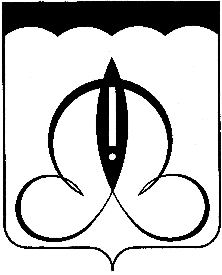 